                Bulacan State University 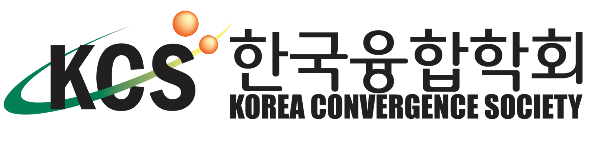 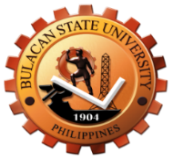 In collaboration with Korea Convergence Society INTERNATIONAL RESEARCH CONFERENCE ON INNVATION, TECHNOLOGY AND SUSTAINABILITY Theme: “Engaging People through Relevant and Socially-Responsive Research,Innovation and Technology Towards  Sustainability.”                  January 24-25 2018, Century Park Hotel, Malate, Manila REGISTRATION/CONFIRMATION SLIP _______________________________________________________________________MODE OF PAYMENT:________     Early registration (to confirm slot) 	For  International  Participants: 	Account Name:  BULACAN STATE UNIVERSITY 	Bank :	 LAND BANK OF THE PHILIPPINES 	Branch:  MALOLOS HIGHWAY 	Account Number: 2794-0032-22           Swift code:  TLBPPHMMXXXFor Local Participants:            Account Name:  BULACAN STATE UNIVERSITY 	Bank :	 LAND BANK OF THE PHILIPPINES 	Branch:  MALOLOS HIGHWAY 	Account Number: 2792-1005-22	After depositing your payment, kindly send a scanned copy of the deposit slip to ircits@bulsu.edu.ph. Kindly indicate name of attendees and agency/school/organization for the issuance of the official receipt. ________  Payment will be made upon registration on January 24, 2018._______________________________                  __________________________________Name & Signature of the Applicant  	                  Name & Signature of Agency HeadComplete Name: _____________________________________Complete Name: _____________________________________Nickname: _____________________Position/Designation: ____________________________________________________________________Position/Designation: ____________________________________________________________________Position/Designation: ____________________________________________________________________Agency: ________________________________________________________________________________Agency: ________________________________________________________________________________Agency: ________________________________________________________________________________Phone: _____________________________________Fax: ______________________________________Fax: ______________________________________Email: ______________________________________Mobile: ___________________________________Mobile: ___________________________________Region: ____________________________________Food Restriction: __________________________Food Restriction: __________________________Health Condition: _________________________Health Condition: _________________________Kindly accomplish the slip and submit it to us  on or before  November  30, 2018.  Email: ircits@bulsu.edu.ph  Thank you very much!